Czwórnik z uszczelnieniem pierścieniem tocznym 90° KST 150Opakowanie jednostkowe: 1 sztukaAsortyment: K
Numer artykułu: 0055.0473Producent: MAICO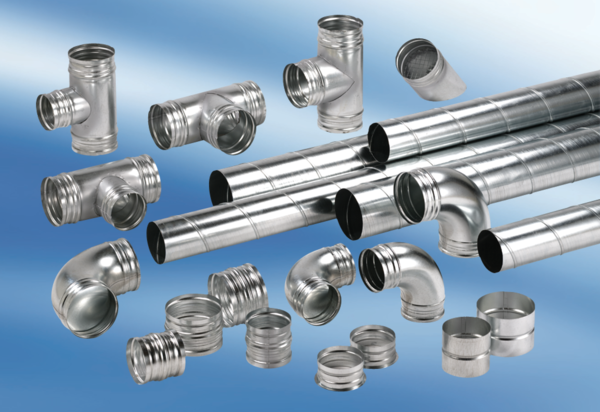 